​​​​ផែនការបង្រៀន (ES711)មុខវិជ្ជា 		៖ ផែនដីវិទ្យាថ្នាក់ទី៧		៖ វិទ្យាសាស្ត្រជំពូកទី១ 	៖ ប្រព័ន្ធព្រះអាទិត្យមេរៀនទី១ 	៖			កំណកំណើតប្រព័ន្ធព្រះអាទិត្យ	រយៈពេលបង្រៀន៖ ៤ម៉ោងសិក្សាI- វត្ថុបំណងបន្ទាប់ពីសិក្សាមេរៀន “កំណកំណើតប្រព័ន្ធព្រះអាទិត្យ” នេះចប់ សិស្សនឹងអាច ៖អធិប្បាយបានពីកំណកំណើតប្រព័ន្ធព្រះអាទិត្យពន្យល់បានពីទ្រឹស្តី “ណេប៊ុយឡា”រៀបរាប់បានពីភពនានានៃប្រព័ន្ធព្រះអាទិត្យ។II-ផែនការបង្រៀនមេរៀននេះត្រូវបានបែងចែកសម្រាប់បង្រៀន និងរៀនរយ:ពេល ៤ម៉ោងសិក្សា ដូចបង្ហាញ​ក្នុង​តារាង​ខាង​ក្រោម ៖តារាងបំណែងចែកម៉ោងបង្រៀនឯកសារយោង ៖ សៀវភៅណែនាំសម្រាប់គ្រូបង្រៀន ផែនដីវិទ្យា ថ្នាក់ទី7របស់គម្រោងSTEPSAM3III.ចំណុចនៃការបង្រៀនការបង្រៀនមេរៀននេះគឺដើម្បីឱ្យសិស្សអាចពន្យល់បានពីទ្រឹស្តីប៊ិចបាង និងទ្រឹស្តីណេប៊ុយឡា។ IV.ខ្លឹមសារពិបាក	សិស្សត្រូវរៀនអំពី ទ្រឹស្តីប៊ិចបាង និងទ្រឹស្តីណេប៊ុយឡា តាមខ្លឹមសារមេរៀន ដែលតម្រូវឱ្យគ្រូ​បង្រៀន ៤ម៉ោងសិក្សា ទើបគ្រប់គ្រាន់។ បើសិនជាសិស្សមិនទាន់យល់អំពី ទ្រឹស្តីប៊ិចបាង និងទ្រឹស្តីណេប៊ុយឡា គ្រូគប្បីសួរសិស្សដើម្បីពិ និត្យ និងរកមើលចំ​ណេះ​ដឹង​មូលដ្ឋានរបស់សិស្ស ដូចជា ៖​សកលរីកដោយសារលក្ខខណ្ឌសីតុណ្ហភាព និងដង់ស៊ីតេខ្ពស់។ អ៊ីដ្រូសែន និងអេល្យូមបាន​បង្កើតឡើង និងបាន ក្លាយជាសមាសធាតុដើមរបស់តារា និងកាឡាក់ស៊ី។អង្គនៅក្នុងលំហកំពុងមានចលនាបញ្ចេញពន្លឺ និងសំឡេង។ បើពណ៌នៃពន្លឺកាន់តែខៀវ នោះជំហាន​រលក​​កាន់តែ​ខ្លី ពីព្រោះអង្គនោះខិតកាន់តែជិតយើង។ បើពណ៌នៃពន្លឺកាន់តែក្រហម នោះជំហានរលក​កាន់​តែវែង ពីព្រោះអង្គ​នោះ​ឃ្លាត​ចេញកាន់​តែឆ្ងាយពីយើង។ បាតុភូតបែបនេះគេឱ្យឈ្មោះ​ថា ផល​ដុប​ផ្ល័រ (Doppler effect)។អង្គដែលយើងឃើញមានពន្លឺនៅពេលយប់ មិនមែនសុទ្ធតែតារាទាំងអស់ទេ ជួនកាលអាចជាភពដែលទទួលពន្លឺ​ព្រះ​អាទិត្យ ដែលសូម្បីតែព្រះចន្ទដែលគ្មានពន្លឺក៏អាចជួយ​បំភ្លឺផែនដីក្នុងពេលរាត្រី​បានដែរ ដោយសារការចាំង​ផ្លាត​​ពន្លឺ​ដែលវាទទួលពីព្រះអាទិត្យ។បើមិនដូច្នោះទេ សិស្សនឹងពិបាកសម្រេចវត្ថុបំ​ណងមេរៀននេះ។V. សកម្មភាពបន្ថែមសន្លឹកកិច្ចការ 3-2-1 សៀវភៅណែនាំអំពីគោលវិធីសិស្សមជ្ឈមណ្ឌល ផ្នែកទី១ របស់អង្គការ VVOB (ឆ្នាំ2012)សកម្មភាពភាពសង្កេត ពន្យល់ បកស្រាយរូបភាព សៀវភៅសិក្សាគោល ផែនដីវិទ្យា ថ្នាក់ទី7 របស់ក្រសួងអប់រំ យុវជន និង​កីឡា (ឆ្នាំ2009)កិច្ចតែងការបង្រៀនមុខវិជ្ជា 		៖ ផែនដីវិទ្យាថ្នាក់ទី  		៖ ៧ជំពូកទី១ 	៖ ប្រព័ន្ធព្រះអាទិត្យមេរៀនទី	៖ ១		កំណកំណើតប្រព័ន្ធព្រះអាទិត្យ	          ម៉ោងទី		៖ ១	រយៈពេលបង្រៀន៖ ១ម៉ោងសិក្សា (៥0នាទី)បង្រៀនដោយ	៖ ...............................................................I-វត្ថុបំណងបន្ទាប់ពីសិក្សាមេរៀន កំណកំណើតប្រព័ន្ធព្រះអាទិត្យ ម៉ោងទី1 នេះចប់ សិស្សនឹង ៖ចំណេះដឹង 	៖ រៀបរាប់ពីកំណកំណើតសាកលបានត្រឹមត្រូវ តាមរយៈការពិភាក្សាក្រុមដៃគូ។ បំណិន 		៖ បកស្រាយពីប្រព័ន្ធព្រះអាទិត្យបានត្រឹមត្រូវ តាមរយៈរូបភាពនិងសំ​ណួរគន្លឹះរបស់គ្រូ។ឥរិយាបថ 	៖ ចាប់អារម្មណ៍បន្ថែមលើអង្គនានាក្នុងលំហ ឈានឆ្ពោះរកការយល់ដឹងពីកំណកំណើតរបស់វា។​II-សម្ភារបង្រៀនឯកសារយោង ៖សៀវភៅសិក្សាគោល ផែនដីវិទ្យាថ្នាក់ទី៧ សម្រាប់សិស្ស ទំព័រទី245 ដល់ទី249 របស់ក្រសួងអប់រំ យុវជន និង​កីឡា (ឆ្នាំ2009)។សៀវភៅណែនាំសម្រាប់គ្រូបង្រៀន ផែនដីវិទ្យា ថ្នាក់ទី7 ទំព័រ​ទី​2 ដល់ទី15 របស់គម្រោងSTEPSAM3 (ឆ្នាំ2016)សៀវភៅណែនាំគ្រូអំពីគោលវិធីសិស្សមជ្ឈមណ្ឌល ផ្នែកទី១ របស់អង្គការ VVOB (ឆ្នាំ2012)។សៀវភៅគាំទ្រការពិសោធន៍សម្រាប់គ្រូមុខវិជ្ជាវិទ្យាសាស្ត្រថ្នាក់ទី៧-៩ ពិសោធន៍ ល្បែងសិក្សា និងការ​សង្កេត ទំព័រទី99 របស់​អង្គការ VSO (ឆ្នាំ2014)។សម្ភារធម្មតារូបភាពបន្ទុះប៊ិកបាង សៀវភៅសិក្សាគោល ផែនដីវិទ្យាថ្នាក់ទី៧ សម្រាប់សិស្ស (ឆ្នាំ2009) របស់ក្រសួងអប់រំ យុវជន និង​កីឡា។សន្លឹកកិច្ចការ 3-2-1 សៀវភៅគោលវិធីសិស្សមជ្ឈមណ្ឌល ផ្នែកទី១ ទំព័រទី15 របស់អង្គការVVOB។* កំណត់សម្គាល់ ៖ គ្រូត្រូវត្រៀម រូបភាពបន្ទុះប៊ិចបាង សន្លឹកកិច្ចការ 3-2-1 និង​រូបភាពបន្ថែមបង្ហាញសិស្ស​ដើម្បី​ឱ្យ​សិស្ស​បានស្គាល់​អង្គ​នា​នា​ក្នុងសកល។III-សកម្មភាពបង្រៀន និងរៀនសន្លឹកកិច្ចការ ៣-២-១ ជំពូកទី១ ប្រព័ន្ធព្រះអាទិត្យ មេរៀនទី១ កំណកំណើតប្រព័ន្ធព្រះអាទិត្យ 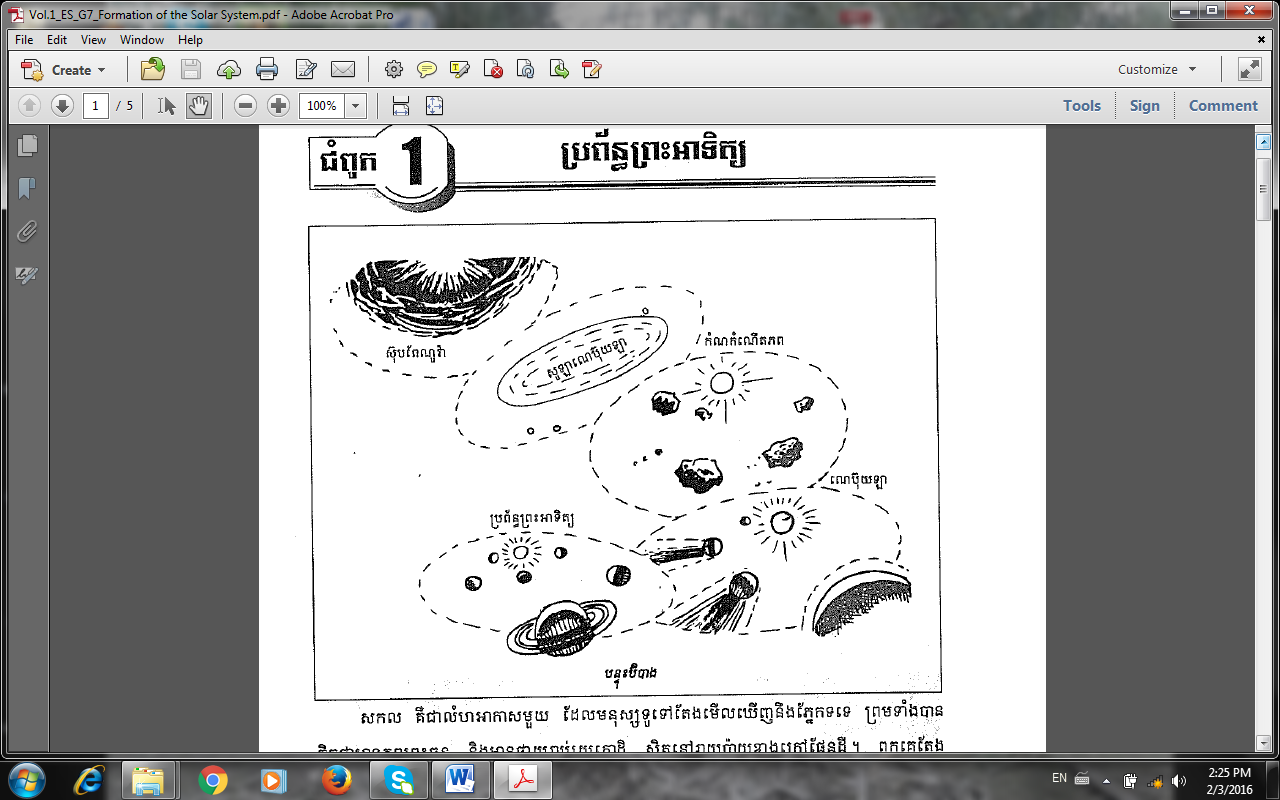 កាលបរិច្ឆេទ......................................................មេរៀន៖                                                                            សន្លឹកកិច្ចការ៣-២-១សំណួរកិច្ចការផ្ទះ ប្រមូលថ្ងៃទី..................................១. ចូរពន្យល់ពីកំណកំណើតប្រព័ន្ធព្រះអាទិត្យ។                                                                                     ២. តើមានភពណាដែលស្ថិតនៅជិតផែនដីយើងជាងគេ?កាលបរិច្ឆេទ......................................................មេរៀន៖                                                                            សន្លឹកកិច្ចការ៣-២-១សំណួរកិច្ចការផ្ទះ ប្រមូលថ្ងៃទី..................................១. ចូរពន្យល់ពីកំណកំណើតប្រព័ន្ធព្រះអាទិត្យ។                                                                                     ២. តើមានភពណាដែលស្ថិតនៅជិតផែនដីយើងជាងគេ?ចំនួនម៉ោងសិក្សាចំណងជើងរងមេរៀនទំព័រក្នុងសៀវភៅសិក្សាគោលម៉ោងទី1ទំព័របើកជំពូក 1245ម៉ោងទី2ទំព័រផ្តើមមេរៀនទី 1246ម៉ោងទី31.​ កំណកំណើតព្រះអាទិត្យ247ម៉ោងទី42. កំណកំណើតភព248សម្ភារធម្មតាពេលវេលារៀបចំពេលវេលាអនុវត្តកម្រិតនៃការលំបាកគ្រូបង្ហាញ ឬសិស្សចូលរួមសន្លឹកកិច្ចការ 3-2-1៥នាទី១០ដល់១៥នាទីមធ្យម (គ្រូត្រូវណែនាំ​សិស្ស​​ឱ្យ​ច្បាស់ពី​របៀប​ប្រើសន្លឹកកិច្ច ការ3-2-1)សិស្សចូលរួមសម្ភារធម្មតាពេលវេលារៀបចំពេលវេលាអនុវត្តកម្រិតនៃការលំបាកគ្រូបង្ហាញ ឬសិស្សចូលរួមរូបភាពបន្ទុះប៊ិចបាង២នាទី១០នាទីមធ្យម (សិស្សត្រូវយល់ដឹង​ច្បាស់ពីខ្លឹមសារមេរៀន) សិស្សចូលរួមសកម្មភាពគ្រូខ្លឹមសារមេរៀនសកម្មភាពសិស្សត្រួតពិនិត្យអនាម័យសណ្ដាប់ធ្នាប់អវត្តមានជំហានទី១ (២នាទី) ៖ រដ្ឋបាលថ្នាក់ប្រធាន ឬអនុប្រធានថ្នាក់ជួយសម្រប​សម្រួលឡើងរាយការណ៍ពី​អវត្តមាន​សិស្ស។គ្រូណែនាំសិស្សឱ្យគូរដ្យាក្រាម ដាក់​លើក្តារឆ្នួនរបស់ពួកគេ។មនុស្ស សត្វ រុក្ខជាតិ​ទាំង​អស់កំពុង​ស្ថិតនៅលើផែនដី...ប៉ុន្តែក្រៅពីផែនដី តើប្អូនៗឃើញអ្វីខ្លះទៀត?តើព្រះអាទិត្យ ព្រះចន្ទ ផែនដី និង​ភព​ផ្សេងៗទាំងនោះស្ថិតនៅឯណា?ជំហានទី២ (៥នាទី) ៖ រំឮកមេរៀនចាស់សិស្សអាចគូរដ្យាក្រាមបានដាក់​លើ​ក្តារឆ្នួន តាមការពិភាក្សាគ្នាជាដៃគូ​។ក្រៅពីផែនដីយើងឃើញមាន ព្រះ​ចន្ទ ព្រះអាទិត្យ ភព​ផ្សេងៗ ...។ព្រះអាទិត្យ ព្រះចន្ទ ផែនដី និងភព​ផ្សេងៗទាំងនោះស្ថិតនៅក្នុង​ប្រព័ន្ធ​ព្រះអាទិត្យ។ (គ្រូឱ្យសិស្សប្រើក្តារឆ្នួន)តើសកលជាអ្វី?ចូរគូររូបសកល!គ្រូចែកសន្លឹកកិច្ចការ 3-2-1។ពន្យល់សិស្សពីរបៀប​ប្រើប្រាស់​សន្លឹក​​​កិច្ចការ។ឱ្យសិស្សអានខ្លឹមសារមេរៀនទំព័រ​ទី​245 ដល់ទី246 ក្នុងជំពូកទី១ និង​មេ​រៀន​​ទី១កំណកំណើត​ប្រព័ន្ធ​ព្រះអា​ទិត្យ។ឱ្យសិស្សអានខ្លឹមសារមេរៀនម្តង​ទៀត រួចបំពេញក្នុងសន្លឹកកិច្ចការ​រៀង​ខ្លួន។ឱ្យសិស្សប្រៀបធៀបសន្លឹក​កិច្ចការ​របស់ខ្លួនជាមួយនឹងដៃគូរ​របស់ខ្លួន ហើយ​ពិភាក្សាគ្នា។ជ្រើសរើសសិស្សឡើងបង្ហាញ​សន្លឹក​កិច្ចការរបស់ខ្លួន (សិស្សដែល​នៅគ្រប់​ផ្នែកនៃថ្នាក់)។សម្របសម្រួល និងសំយោគ​ចម្លើយ​របស់សិស្ស។ជំហានទី៣ (៣០នាទី) ៖ មេរៀនថ្មីជំពូកទី១ ៖ ប្រព័ន្ធព្រះអាទិត្យមេរៀនទី១ ៖ កំណកំណើតប្រព័ន្ធ​ព្រះអាទិត្យសកម្មភាពក្តារឆ្នួន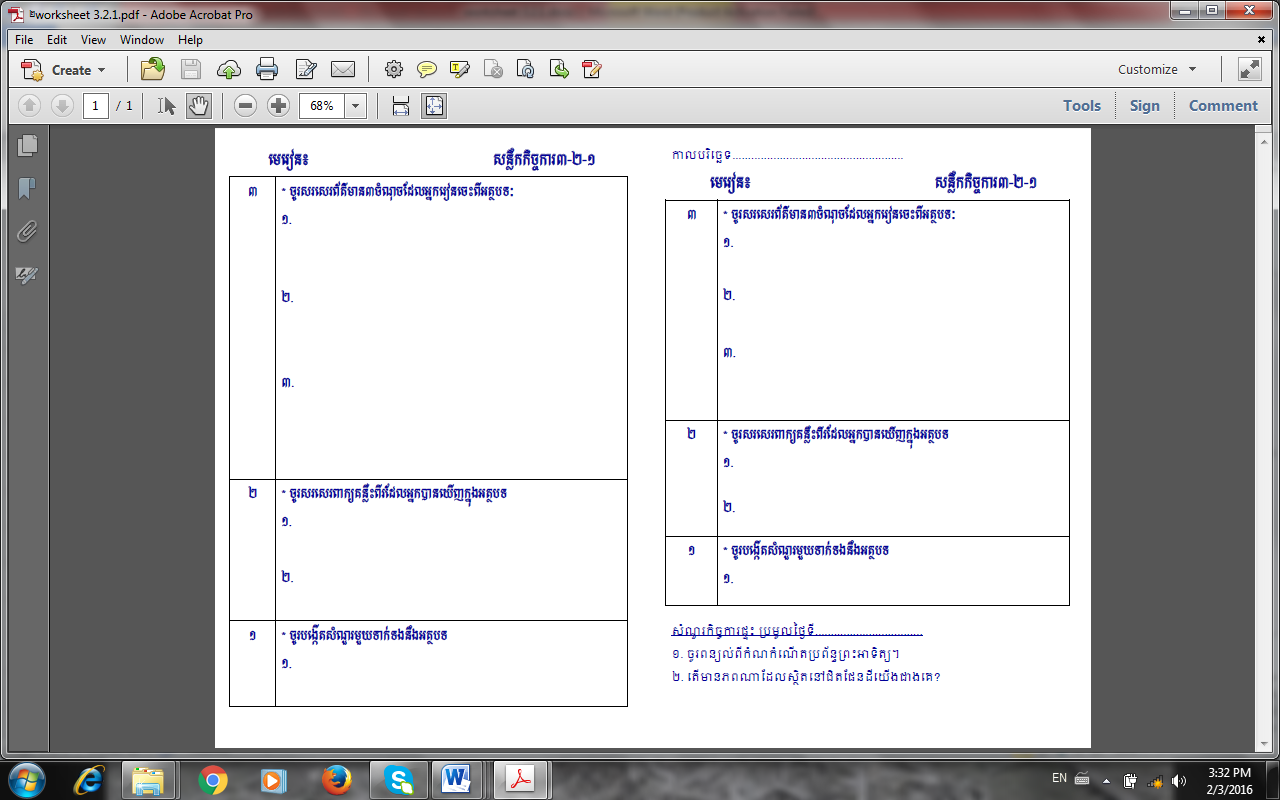 ឯកសារយោង៖ សៀវភៅណែនាំ​គ្រូ​អំពីគោលវិធីសិស្សមជ្ជមណ្ឌល ផ្នែកទី១ របស់អង្គការ​VVOB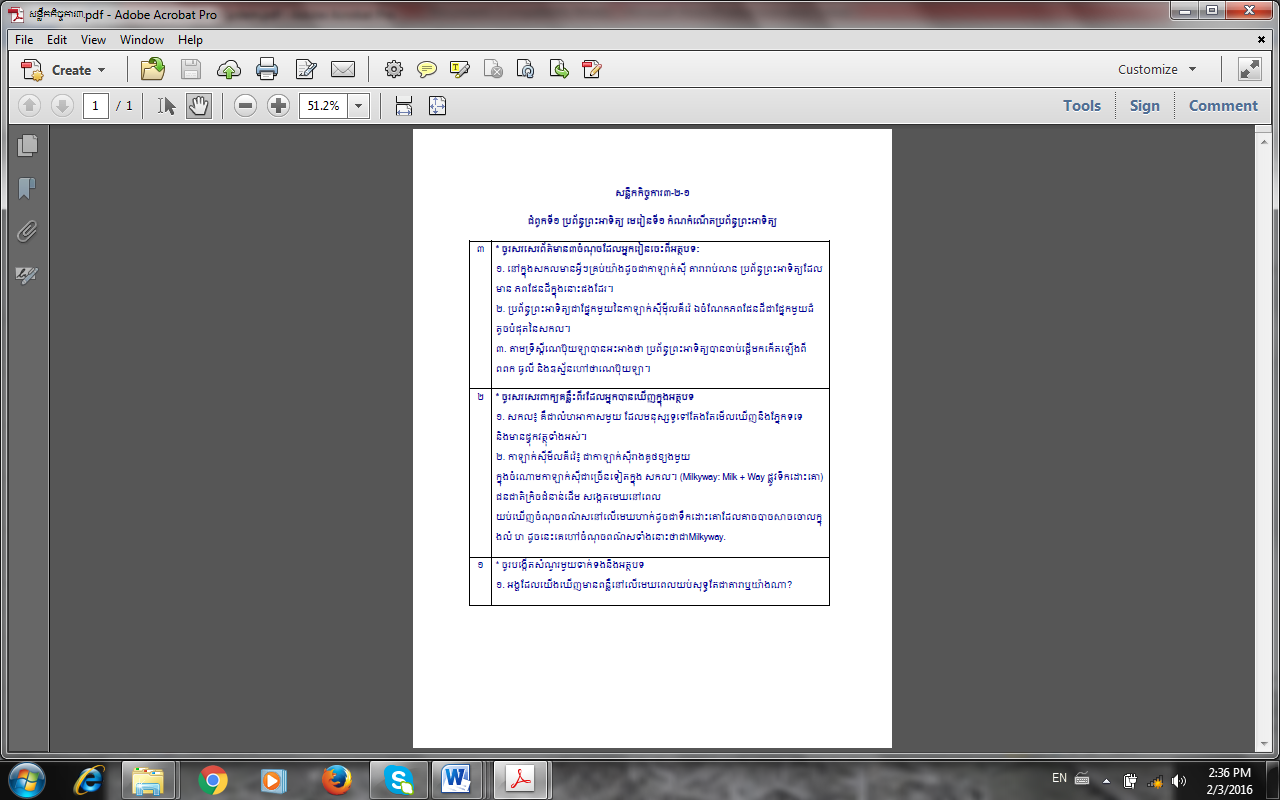 (សិស្សប្រើក្ដារឆ្នួន)សកលគឺលំហអាកាសមាន​អ្វីៗទាំង​អស់។ សិស្សគូររូបអាចម៍ផ្កាយ ផ្កាយដុះ​កន្ទុយ ព្រះអាទិត្យ ព្រះចន្ទ ផែនដី និងភពនានា។ទទួលសន្លឹកកិច្ចការ។ស្តាប់ដោយយកចិត្ត​ទុក​ដាក់ពី​របៀប​ប្រើសន្លឹកកិច្ចការ។ចាប់ផ្តើមអានដោយស្ងៀមស្ងាត់​លើក​ទី១ តាមការណែនាំរបស់គ្រូ ហើយពិភាក្សាគ្នាជាដៃគូ។ចាប់ផ្តើមអានដោយស្ងៀមស្ងាត់​លើកទី២ និងកត់ចំណាំនូវខ្លឹម​សារ​សំខាន់ៗ ចូលក្នុងសន្លឹកកិច្ចការ។ អនុវត្តតាមការណែនាំ​របស់​គ្រូ។​​សិស្សដែលត្រូវជ្រើសរើស ពន្យល់​បង្ហាញលទ្ធផលក្នុងសន្លឹកកិច្ចការ​ខ្លួន ឯសិស្សដ៏ទៃស្តាប់​ និង​ប្រៀប​ធៀប​មើលកិច្ចការរបស់ខ្លួន។ ស្តាប់និងកត់ត្រាខ្លឹមសារបន្ថែម​ខ្លះៗ។គ្រូឱ្យសិស្សពិភាក្សាជាដៃគូ និងប្រើក្តារ​ឆ្នួនសរសេរចម្លើយរបស់ពួកគេ។គ្រូបង្ហាញរូបភាពបន្ទុះប៊ិចបាង តើរូបភាពនេះមានអ្វីខ្លះ?ចូរប្រើប្រាស់រូបភាពនេះ ដើម្បីពន្យល់​បកស្រាយពីប្រព័ន្ធព្រះ​អា​ទិត្យ​ដែល​ស្ថិតនៅ​ក្នុង​សកល?ជំហានទី៤ (១០នាទី) ៖ ពង្រឹងពុទ្ធិ សកកម្មភាពពិភាក្សាជាដៃគូដោយប្រើ​ប្រាស់ក្តារឆ្នួន។រូបភាពបន្ទុះប៊ិចបាង (ស.ស.ទំព័ទី245)សិស្សពិភាក្សាជាដៃគូ និងប្រើក្តារ​ឆ្នួនសរសេរចម្លើយរបស់ពួកគេ។​រូបភាពនេះមានស៊ុបពែណូ​វ៉ា ណេ​ប៊ុយឡា សូឡា​ណេ​ប៊ុយឡា​ កំណ​កំ​ណើតភព ប្រព័ន្ធព្រះអាទិត្យ (ព្រះ​អា​ទិត្យ ភពនានា អាចម៍ផ្កាយ ផ្កាយ​ដុះ​កន្ទុយ)។ សកលកើតឡើងដោយ​បន្ទុះប៊ិច​បាង​ដែលជាបន្ទុះដ៏ធំសម្បើមដែល​មាន​កាឡាក់ស៊ីជាច្រើននៅរាយប៉ាយ​ពេញ​​ក្នុងលំហអាកាស ហើយ​កា​ឡាក់​​ស៊ីនោះមានផ្ទុកប្រព័ន្ធ ព្រះ​អា​ទិត្យ។ ឯប្រព័ន្ធព្រះអាទិត្យរបស់​យើង​មានផ្ទុកដោយព្រះអាទិត្យ ភព​នានា អាចម៍​​ផ្កាយ និងផ្កាយដុះ​កន្ទុយ។ ចូរប្អូនខិតខំសិក្សាស្រាវជ្រាវ​បន្ថែម​ដើម្បី​បានយល់កាន់តែ​ច្បាស់ថាតើ​មាន​អ្វីកើតឡើងទៀត នៅក្នុងប្រព័ន្ធព្រះ​អា​ទិត្យរបស់​យើង។ ចូរឆ្លើយសំណួរកិច្ចការផ្ទះក្នុង សន្លឹក​កិច្ច​ការរបស់អ្នក! ឬអាចអនុវត្តសកម្មភាព «កញ្ចុំផ្កាយ» ពី សៀវភៅពិសោធន៍ (VSO) ទំព័រទី99។ជំហានទី៥ (៣នាទី) ៖ កិច្ចការផ្ទះសិស្សធ្វើខិតខំរៀនបន្ថែម នៅពេល​ត្រឡប់ទៅផ្ទះវិញ និងធ្វើកិច្ចការ​ផ្ទះ។៣* ចូរសរសេរព័ត៌មាន៣ចំណុចដែលអ្នករៀនចេះពីអត្ថបទ        ១. នៅក្នុងសកលមានអ្វីៗគ្រប់យ៉ាងដូចជាកាឡាក់ស៊ី តារារាប់លាន ប្រព័ន្ធព្រះអាទិត្យដែលមានភពផែនដីក្នុងនោះ​ផងដែរ។                                                                                                        ២. ប្រព័ន្ធព្រះអាទិត្យជាផ្នែកមួយនៃកាឡាក់ស៊ីម៉ីលគីវ៉េ ឯចំណែកភពផែនដីជាផ្នែកមួយដ៏តូច​បំផុតនៃសកល។៣. តាមទ្រឹស្តីណេប៊ុយឡាបានអះអាងថា ប្រព័ន្ធព្រះអាទិត្យបានចាប់ផ្តើមកកើតឡើងពីពពក ធូលី និងឧស្ម័ន​ហៅថា ណេប៊ុយឡា។២* ចូរសរសេរពាក្យគន្លឺះពីរដែលអ្នកបានឃើញក្នុងអត្ថបទ                                                                         ១. សកល ៖ គឺជាលំហអាកាសមួយ​ ដែលមនុស្សទូទៅតែងតែមើលឃើញនឹងភ្នែកទទេ និងមាន​ផ្ទុកវត្ថុទាំងអស់។                                                                                                                             ២. កាឡាក់ស៊ីមីលគីវ៉េ ៖ ជាកាឡាក់ស៊ីរាងគូថខ្យងមួយ ក្នុងចំណោមកាឡាក់ស៊ីជាច្រើនទៀតក្នុង សកល។ (Milkyway: milky = នៃទឹកដោះគោ way = ផ្លូវ) ជនជាតិក្រិចជំនាន់ដើម សង្កេតមេឃនៅពេលយប់ឃើញ​ចំណុច​ពណ៌​សតូចៗ ហាក់ដូចជាទឺកដោះគោដែលគេបាចសាចចោលក្នុងលំហ។ ដូចនេះគេហៅចំណុចពណ៌ស​ទាំង​នោះ​ថាជា Milkyway ដែលជាបណ្តុំនៃតារាច្រើនលាន។ ១* ចូរបង្កើតសំណួរមួយទាក់ទងនឹងអត្ថបទ                                                                                    ១. អង្គដែលយើងឃើញមានពន្លឺនៅលើមេឃពេលយប់សុទ្ធតែជាតារាឬយ៉ាងណា? សំណួរកិច្ចការផ្ទះ ប្រមូលថ្ងៃទី..................................១. ចូរពន្យល់ពីកំណកំណើតប្រព័ន្ធព្រះអាទិត្យ។                                                                                                                     ២. តើមានភពណាដែលស្ថិតនៅជិតផែនដីយើងជាងគេ?ការបកស្រាយបំភ្លឺសម្រាប់គ្រូ សម្រាប់លទ្ធផលសកម្មភាពកិច្ចការផ្ទះ “កញ្ចុំផ្កាយ”ការបកស្រាយបំភ្លឺសម្រាប់គ្រូ សម្រាប់លទ្ធផលសកម្មភាពកិច្ចការផ្ទះ “កញ្ចុំផ្កាយ”សង្កេតគំនូររូបកញ្ចុំផ្កាយក. សំណួរ ៖ សូមមើលរូបភាពនៅក្នុងសៀវភៅរបស់អ្នក។ ផ្នែកអ្នកបានគូរផ្នែកណាមួយពីកញ្ចុំផ្កាយ?ផ្នែកកណ្តាលរបស់កញ្ចុំផ្កាយ និងដែដែលមានរាងដូចគូទ​ខ្យងពីចំហៀង។ខ. សំណួរ ៖ តើទីកន្លែងរបស់ប្រព័ន្ធព្រះអាទិត្យស្ថិតនៅឯ​ណានៅក្នុងរូបភាពក្នុងគន្លងផ្កាយ?ស្ថិតនៅខាងក្រៅដៃរាងគូទខ្យងមួយ។គ. សំណួរ ៖ ហេតុអ្វីបានជាកន្លែងនេះជាកន្លែងដែលមាន​សុវត្ថិភាពនៅក្នុងគន្លងផ្កាយ?វានៅឆ្ងាយពីចំណុចកណ្តាលរបស់កញ្ចុំផ្កាយ ជាកន្លែងដែល​កម្លាំងរបស់សកលធ្វើការជាមួយនឹងឥទ្ធិពលយ៉ាងខ្លាំង (ឧទាហរណ៍ ប្រហោងខ្មៅនៅកណ្តាលកញ្ចុំផ្កាយ)ឃ. សំណួរគន្លឹះ ៖ ចម្លើយពីសំណួរគន្លឹះរបស់អ្នកគឺជាអ្វី?កញ្ចុំផ្កាយ គឺជាប្រព័ន្ធផ្កាយដែលមានរាងដូចគូទខ្យង។ ប្រព័ន្ធ ព្រះអាទិត្យ គឺស្ថិតនៅក្នុងដៃរាងគូទខ្យងមួយនៅខាងក្រៅ​កញ្ចុំផ្កាយ។សន្លឹកកិច្ចការសកម្មភាព “កញ្ចុំផ្កាយ”សន្លឹកកិច្ចការសកម្មភាព “កញ្ចុំផ្កាយ”ប្រធានបទ ៖ កញ្ចុំផ្កាយសម្ភារៈ      ៖ ក្រដាស ខ្មៅដៃ យប់ដែលគ្មានពពក មើលព្រះចន្ទអត់ឃើញ កន្លែងណាមួយសម្រាប់អង្គុយមួយ​រយៈឱ្យឆ្ងាយពីកន្លែងដែលមានពន្លឺអំពូលភ្លើង ឬភ្លើងសិប្បនិម្មិតផ្សេងៗ។សំណួរគន្លឹះ ៖ តើកញ្ចុំផ្កាយមានទ្រង់ទ្រាយដូចម្តេច? តើប្រព័ន្ធព្រះអាទិត្យស្ថិតនៅក្នុងកញ្ចុំផ្កាយណាមួយ​?ដំណើរការសកម្មភាព ៖ការរៀបចំ ៖ នៅពេលល្ងាច ឬជិតយប់ ទៅកន្លែងងងឹតណាមួយ ហើយមើលទៅលើមេឃ។សង្កេត ៖ មើលទៅមេឃពេលយប់ ហើយគូររូបផ្កាយ ដោយបង្ហាញឱ្យច្បាស់ពីកន្លែងដែល​ផ្កាយភាគច្រើនអាចមើលឃើញ។ នេះគឺជាកញ្ចុំផ្កាយ។សំណួរ ៖ ក. មើលរូបភាពក្នុងសៀវភៅអត្ថបទថ្នាក់ទី៧ ជំពូកទី១ មេរៀនទី១។ តើអ្នកបានគូរផ្នែកនៃ​កញ្ចុំផ្កាយអ្វីខ្លះ?ខ. តើទីកន្លែងរបស់ប្រព័ន្ធព្រះអាទិត្យស្ថិតនៅឯណានៅក្នុងរូបភាពក្នុងកញ្ចុំផ្កាយ។គ. ហេតុអ្វីបានជាកន្លែងនេះជាកន្លែងដែលមានសុវត្ថិភាពនៅក្នុងកញ្ចុំផ្កាយ?ឃ. តើចម្លើយសំណួរគន្លឹះរបស់អ្នកគឺជាអ្វី?លទ្ធផល និងសេចក្តី​សន្និដ្ឋានក. មើលរូបភាពក្នុងសៀវភៅអត្ថបទថ្នាក់ទី៧ ជំពូកទី១ មេរៀនទី១។ តើអ្នកបានគូរផ្នែកនៃ​កញ្ចុំ​ផ្កាយអ្វីខ្លះ?……………………………………………………………………………………………………………………..……………………………………………………………………………………………………………………..ខ. តើទីកន្លែងរបស់ប្រព័ន្ធព្រះអាទិត្យស្ថិតនៅឯណានៅក្នុងរូបភាពក្នុងកញ្ចុំផ្កាយ។……………………………………………………………………………………………………………………..……………………………………………………………………………………………………………………..គ. ហេតុអ្វីបានជាកន្លែងនេះជាកន្លែងដែលមានសុវត្ថិភាពនៅក្នុងកញ្ចុំផ្កាយ?……………………………………………………………………………………………………………………..……………………………………………………………………………………………………………………..ឃ. តើចម្លើយសំណួរគន្លឹះរបស់អ្នកគឺជាអ្វី?……………………………………………………………………………………………………………………..​​     ……………………………………………………………………………………………………………………..៣* ចូរសរសេរព័ត៌មាន៣ចំណុចដែលអ្នករៀនចេះពីអត្ថបទៈ                              ១. ​២. ៣. ២* ចូរសរសេរពាក្យគន្លឺះពីរដែលអ្នកបានឃើញក្នុងអត្ថបទ                                ១. ២. ១* ចូរបង្កើតសំណួរមួយទាក់ទងនឹងអត្ថបទ                                                ១.  ៣* ចូរសរសេរព័ត៌មាន៣ចំណុចដែលអ្នករៀនចេះពីអត្ថបទៈ                              ១. ​២. ៣. ២* ចូរសរសេរពាក្យគន្លឺះពីរដែលអ្នកបានឃើញក្នុងអត្ថបទ                                ១. ២. ១* ចូរបង្កើតសំណួរមួយទាក់ទងនឹងអត្ថបទ                                                ១.  